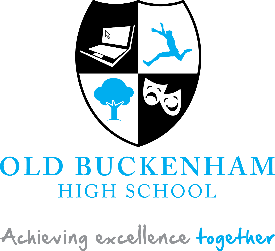 WORK EXPERIENCE PLACEMENT BRIEFING NOTESMake the most of your placement by checking the following:PLACEMENT PREPARATIONWhat do you want to achieve?What information will help your studies and post 16 options?Research the company, its staff and departmentsCheck dates, times and location, transportDress code – what do you need to wearLunch – are there shops or cafes nearby, do you need to provide your own food? WORK EXPERIENCE PLACEMENTPunctuality – arrive on timeReliability – call both the placement and OBHS if you can’t make it e.g. if you are ill, have transport problemsHealth and safetyOther briefings e.g. policies and procedures Complete your Work Experience Log BookHEALTH AND SAFETYExpect a health and safety briefing on your first dayFire, first aid, accidents, hazardsProtect you and the employerNo driving, heavy lifting, excessive noiseNo improper language or behaviourIf in doubt... askContact the school if you have problemsGENERAL BEHAVIOURConsideration – respect staff, clients and customersConfidentialityAsk questions – when appropriateAttitude – willing to learn, ‘can do’Offer to make the tea!Spare time – ask to read relevant publications/filesIF YOU HAVE ANY PROBLEMSAllocated line manager in the work placeParent / Carer – if problem during the daySchool: 	Reception 01953 860233REFLECT ON YOUR EXPERIENCEYou may be asked about your placement in interviewsMake sure your employer completes their section of your Work Experience Log BookConsider what you have learnedUse this information for post 16 applicationsWrite to thank the employer after the placement